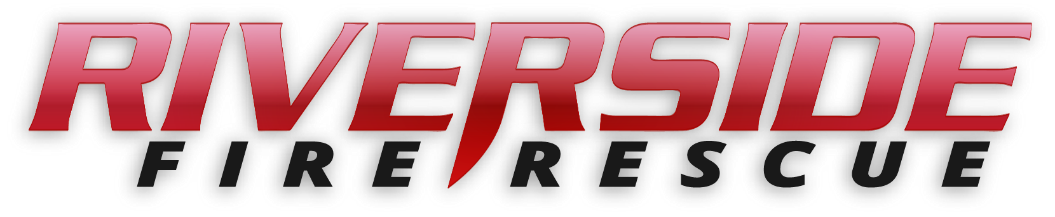 Pierce County Fire Protection District No. 14Commissioners Meeting January 23, 2023	Station74In Attendance:  Chief Kira Thirkield, Commissioner Gerald Sandberg, Commissioner Peter Allison, Commissioner William Shearer and Secretary Shandrow.Commissioner Sandberg opened the meeting at 6:30 p.m. The minutes of the January 9, 2023 Regular Board Meeting were approved as read.Citizen Comments:  None Vouchers:  Voucher list was reviewed, approved and attached.Financial Report:  The Financial Report was presented, reviewed and attached.Old Business: Transports - Medical transport availability is still being assessed Plan A - Olympic. Olympic Ambulance is not 100 percent lined up and available as of yet.Plan B - Rent a Medic (From AMR) would be about $400,000 a year which is not an option.Plan C – At present we are using mutual aid with Tacoma and East Pierce on occasion.  There will be a meeting the first week of February with Central Pierce to discuss the current interlocal agreement and the possibility of increasing Medic use.  Currently when we use Tacoma, they will not dispatch aid until District 14 is on scene and confirms that it is an ALS call, delaying response times.Medical Director for Pierce County, Clark Waffle and Norma Pancake, EMS Director for Pierce County Medical Emergency Services are also assisting in this process.Transport feasibility study cannot be done because Health Care Authority has established there will be new rules that apply to the GEMT program.  Transport amounts will be reduced.  However, they have not figured out exactly how the new rules will be applied and how they will affect revenue.New Business: None Good of the Order Commissioner Allison will assume the roll of Chair Commissioner at the February 13 meeting.With no further business to come before the Board, the meeting adjourned at 7:38 p.m. ____________________________Gerald Sandberg, Commissioner____________________________ Peter Allison, Commissioner			ATTEST:____________________________		________________________William Shearer, Commissioner		Pat Shandrow, District Secretary